Harta Nagyközség Polgármesterétől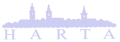 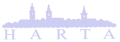 6326 Harta, Templom u. 68.Tel.: (06)-78/507-070Fax: (06)-78/507-079ELŐTERJESZTÉSHarta Nagyközség Önkormányzata Képviselő-testületének2017. december 19-i üléséreHarta Településképi Arculati Kézikönyv elfogadása tárgyábana Képviselő-testület 2017.  december 19-i ülésére.Az előterjesztést készítette: Balog Tünde, tervezőTörvényességi szempontból ellenőrizte: Dr. Sárközi Zsolt, jegyzőTisztelt Képviselő-testület!A településkép védelméről szóló 2016. évi LXXIV. törvény értelmében minden településnek rendelkeznie kell Településképi arculati kézkönyvvel (TAK), az elfogadás határideje 2017. december 31. A Miniszterelnökség szakmailag és pénzügyileg is támogatta elkészítését. E kézikönyv képezi az alapját a Településképi rendeletnek, amelyet várhatóan következő ülésén tárgyalhat Képviselő-testületünk.A településfejlesztési koncepcióról, az integrált településfejlesztési stratégiáról és a településrendezési eszközökről, valamint egyes településrendezési sajátos jogintézményekről szóló 314/2012. (XI. 8.) Korm. rendelet szerint a TAK munkálatait megelőzően lakossági fórumot, majd a tervezet elkészültekor közmeghallgatást tartott önkormányzatunk, hogy a beleszólás jogát minden helyi lakos és vállalkozás, továbbá az összes civil szervezet és jó néhány szakmai szervezet részére biztosítsa. A társadalom széles körének bevonása a kézikönyv elkészítésébe talán nagyobb egyetértést tesz lehetővé a településkép alakításának folyamata során. A tervezetben a szerkesztők elvégezték azokat a változtatásokat, melyek a véleményezés során felmerültek. Az említett Korm. rendelet az érintett államigazgatási szervek véleményezésbe való bevonásáról is rendelkezik. Értesítettük a Kiskunsági Nemzeti Park Igazgatóságát, a Miniszterelnökség örökségvédelemért felelős szervét, a Nemzeti Média- és Hírközlési Hatóságot, valamint a Magyar Építész Kamarát a munkálatok megkezdéséről (adatszolgáltatást kérve), majd az összeállított kézikönyv véleményezésére szólítottuk fel őket 2017. november 24-én. A jogszabályban a véleményezésre biztosított 21 nap december 15-én jár le. Ez ideig csak a hírközlési hatóság véleménye érkezett be, amely támogatja a TAK elfogadását. A testületi ülésen ismertetni fogom az összes addig beérkező véleményt.Indoklás a határozati javaslathozHarta elkészült Településképi arculati kézikönyve eleget tesz a törvényben rögzített feladatának, hogy a természeti és épített környezete által meghatározott településképi jellemzők bemutatásának és minőségi formálásának eszköze legyen. Kellő részletességgel feltárja és ismerteti a településen belül jól elkülönülő egyes településrészek arculati jellemzőit és értékeit, és ennek figyelembevételével szöveges és képi megjelenítés formájában javaslatot tesz a településképhez illeszkedő építészeti elemek alkalmazására.A javított tervezet az alábbi linkről tölthető le: http://s1.toldacuccot.hu/letoltes?sid=0ec672e0feb454b807d6c4c5ea461f70&file=harta_telepuleskepi_arculati_kezikonyv.pdfA fentiek alapján az alábbi határozati javaslatot terjesztem elő:Az előterjesztés elfogadása minősített többséget nem igényel.  Szám: …/2017. (XII.19.) Kt. határozatTárgy:  Döntés Településképi arculati kézikönyv elfogadásárólH A T Á R O Z A T – T E R V E Z E T   Harta Nagyközség Önkormányzatának Képviselő-testülete a melléklet szerint elfogadja Harta Településképi arculati kézikönyvét.                                               Felelős: Dollenstein László, polgármester                                                    Határidő: folyamatosHarta, 2017. december 14.Dollenstein Lászlópolgármester